Чрез тази Харта, ние поемаме ангажимент да спазваме обявените стандарти за качество на административното обслужванеПрилаганите стандарти за качество на административното обслужване Ви гарантират: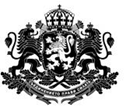 МИНИСТЕРСТВО НА ТРАНСПОРТА И СЪОБЩЕНИЯТАХАРТА НА КЛИЕНТА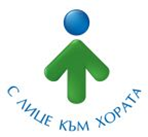 Лесен достъп и удобства  в Центъра за административно обслужване (ЦАО)Лесен достъп с обществен транспорт до ЦАО: ул. „Гурко“ № 5трамвай с № № 10, 12 и 18 - спирка „Пл. Славейков“;трамвай № 27 – спирка „Бул. Витоша“;тролей № 9 – спирка „Сатиричен театър“;най-близка станция на метрото – Метростанция „Сердика“.Паркиранеплатен паркинг в непосредствена близост – Гранд Хотел София;платен паркинг – бул. „Княз Александър I“;в околните улици в режим „синя зона“.Удобно работно времеУказателни табели за лесно и бързо ориентиране заот 9:00 до 17:30 часа в делничните дни без прекъсване.работното време;гише за заявяване и получаване на документи;информацията за административните услуги. За клиенти със специфични потребностиосигурен е адаптиран достъп до ЦАО чрез рампа;нашите служителите ще Ви окажат необходимото съдействие по време на престоя Ви в ЦАО.В ЦАО на Ваше разположение са:удобства и пособия за попълване на документи;питейна вода и възможност за ползване на тоалетна;безплатен интернет.Добра информираност, бърза и лесна комуникацияНашите служители ще Ви се представят и  обслужатлюбезно, с лично отношение, уважение и търпение; при спазване на конфиденциалност;спазвайки принципа за равнопоставеност на клиентите.Информация за услугите ни ще намеритена интернет страницата ни, в секция „Административно обслужване“, където можете и да заявите Вашата услуга чрез различни канали:чрез Платформата по Закона за достъп до обществена информация;чрез Системата за сигурно електронно връчване;чрез системата за електронен обмен на съобщения;чрез лицензиран пощенски оператор;по факс;на официалния електронен адрес на МТС;на място в ЦАО на хартиен носител с лесни и опростени образци за услугите, които предоставя министерството;Съдействие на място в ЦАО ще получите отнашите служители в ЦАО, които:ще отговорят на въпросите Ви по повод обслужването;ще Ви окажат помощ при попълване на документи за обслужването;Предимства на обслужванетоРазглеждаме и отговаряме на Ваши запитвания  за устни запитвания на място или по телефона - в рамките до 15 минути;за писмени запитвания – до 7 дни;за вземане на решение по предложение – до 2 месеца;за отговор на предложения – до 7 дни от постановяване на решението; за вземане на решение по сигнал – до 2 месеца; за съобщаване на решение по сигнал – до 7 дни от постановяване на решението; за препращане на предложение и сигнал до компетентния орган (администрация) – до 7 дни;за отговор на запитвания и препоръки, предложения и сигнали, изпратени за разглеждане от омбудсмана – до 14 дни; за отговор на телефонни обаждания на специално определените телефони за целта – до 5 минути, като служителите се идентифицират чрез собствено и фамилно име;  за разглеждане на заявление за достъп до обществена информация – до 14 дни след датата на регистриране; за препращане на заявление за достъп до обществена информация към компетентен орган – до 14 дни; за разглеждане и получаване на информацията по заявление за достъп до обществена информация – до 30 дни от датата на регистрация на решението;за извършване на административна услуга – издаване на удостоверения за брутно трудово възнаграждение УП 2 – до 14 дни; за извършване на административна услуга – издаване на удостоверения за осигурителен и трудов стаж УП 3 – до 14 работни дни; за извършване на административна услуга – заверка за легализация на документи – до 5 работни дни. за извършване на административна услуга – заверка за легализация на документи – до 5 работни дни;за съгласуване на проекти за подробни устройствени   планове към ИА „МА“ – до 30 дни;за разрешаване пресичането на железопътни линии – до 30 дни.Бързо обслужване в рамките на 10 минути:ще приемем Вашите документи;ще Ви предоставим готовите документи.Ще ви обслужим само на едно гишев ЦАО няма да Ви се наложи за една услуга:да посещавате повече от едно гише;да посещавате два пъти едно и също гише, освен за получаване на изискан от Вас оригинален документ.Моля информирайте ни при проблеми във връзка с административното обслужване, като можете да подадете и сигнал, предложение или жалба:На място в ЦАОНа място в ЦАОСтараем се да решим въпроса и да отстраним проблема веднага - в рамките на престоя Ви в ЦАОобърнете се към служителите ни в ЦАОпоискайте помощ за решение казуса;при необходимост, обърнете се към Директора на Дирекция „Канцелария”Пишете ниПишете ниВашите сигнали, предложения или жалби ще получат обективен отговор на следните контакти: пощенски адрес: Гр. София 1000, ул. „Дякон Игнатий“ № 9;електронна поща: mail@mtc.government.bg;система за сигурно електронно връчване: https://edelivery.egov.bg/;в обозначената кутия в ЦАО.Обадете ни сеОбадете ни сеЩе Ви изслушаме и уведомим каква реакция и в какъв срок да очакватеЦАО: 02/9409 640, 02/9409 448, 02/9409 771.Информация за Вашата удовлетвореностИнформация за Вашата удовлетвореностВсяка година, до 1 март в секция „Административно обслужване“ ще намерите публикуванГодишен доклад за оценка на удовлетвореността на потребителите с: получената и анализирана информация от Вашата обратна връзка;резултатите от измерването на удовлетвореността на клиентите ни;предприетите от нас действия за подобряване качеството на обслужванеБлагодарим Ви за Вашето учтиво отношение и уважение при комуникацията с нас!Благодарим Ви за Вашето учтиво отношение и уважение при комуникацията с нас!Благодарим Ви за Вашето учтиво отношение и уважение при комуникацията с нас!